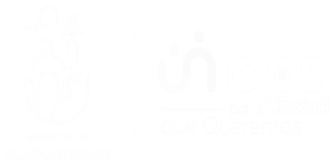 Articulo 8, fracción VI, inciso h); La agenda diaria de eventos, trabajos y/o actividades del sujeto obligado, del mes de  FEBRERO  del Regidor Dr. Jose Roberto Garcia CastilloArticulo 8, fracción VI, inciso h); La agenda diaria de eventos, trabajos y/o actividades del sujeto obligado, del mes de  FEBRERO  del Regidor Dr. Jose Roberto Garcia CastilloArticulo 8, fracción VI, inciso h); La agenda diaria de eventos, trabajos y/o actividades del sujeto obligado, del mes de  FEBRERO  del Regidor Dr. Jose Roberto Garcia CastilloArticulo 8, fracción VI, inciso h); La agenda diaria de eventos, trabajos y/o actividades del sujeto obligado, del mes de  FEBRERO  del Regidor Dr. Jose Roberto Garcia CastilloArticulo 8, fracción VI, inciso h); La agenda diaria de eventos, trabajos y/o actividades del sujeto obligado, del mes de  FEBRERO  del Regidor Dr. Jose Roberto Garcia CastilloArticulo 8, fracción VI, inciso h); La agenda diaria de eventos, trabajos y/o actividades del sujeto obligado, del mes de  FEBRERO  del Regidor Dr. Jose Roberto Garcia CastilloArticulo 8, fracción VI, inciso h); La agenda diaria de eventos, trabajos y/o actividades del sujeto obligado, del mes de  FEBRERO  del Regidor Dr. Jose Roberto Garcia CastilloArticulo 8, fracción VI, inciso h); La agenda diaria de eventos, trabajos y/o actividades del sujeto obligado, del mes de  FEBRERO  del Regidor Dr. Jose Roberto Garcia CastilloDÍA FECHAHORA ASISTENTESEVENTO, TRABAJO Y/O ACTIVIDADLUGAR Jueves910:30Presidente Comisión y Regidores VocalesSesión Comisión Edilicia de Tianguis, Mercados y Espacios AbiertosSalón de Sesiones.Viernes1010:00Presidenta Municipal e integrantes del Consejo Municipal Contra las Adicciones en San Pedro Tlaquepaque.Primera Sesión Extraordinaria (COMUCAT)Sala de Ex PresidentesViernes1011:00Presidente Comisión y Regidores VocalesSesión Comisión Edilicia de Transparencia y AnticorrupciónSalón del plenoLunes1309:00Reg. Dr. José Roberto García CastilloReunión con el Mtro. Antonio Fernando Chavez Delgadillo, Secretario del AyuntamientoSecretariaLunes1318:00Presidenta Municipal y divesos funcionarios1a. Campaña de Integración Familiar ( matrimonios colectivos)Ex planada Presidencia MunicipalMartes1410:00Presidente Comisión y Regidores VocalesDécima Cuarta Sesión Comisión Edilicia de Servicios PúblicosSala de juntas en RegidoresMartes14 12:00Dr. José Roberto Gacía Castillo  e invitados especiales60a. Edición de la Exposición Nacional de Artículos de Regalo y Decoración Artesanal Mexicana (EXPONART TLAQUEPAQUE)Capilla del Museo Pantaleón Panduro del Centro Cultura el Refugio. Prisciliano Sánchez 191 zona centroJueves1610:30Presidente Comisión y Regidores VocalesDécima Cuarta Sesión Comisión Edilicia de Calles y CalzadasSala de juntas en RegidoresMiércoles2211:00Presidenta Comisión y Regidores VocalesSesión de la Comisión Edilicia de Salubridad e HigieneSala de juntas en RegidoresJueves2309:00Presidenta Municipal, Secretario del Ayuntamiento, Regidoras, Regidores e invitadosIncineración de los simbolos Patrios con motivo de la Conmemoración Día de la BanderaJardín Hidalgo Cabecera MunicipalJueves2313:00Presidenta Comisión y Regidores VocalesSesión Comisión Derechos Humanos y MigrantesSala de juntas en RegidoresViernes2412:00Presidente Comisión y Regidores VocalesSesión Comisión Edilcia de Promoción EconómicaSala de juntas en RegidoresViernes2418:00Presidenta Municipal, Secretario del Ayuntamiento, Regidoras y RegidoresDécima Séptima Sesión Ordinaria Administración Municipal 2022/2024Salón de Sesiones.Lunes2714:00Presidenta Municipal, Secretario del Ayuntamiento, Regidoras y RegidoresSesión Solemne "Premio Municipal al Mérito Deportivo de San Pedro Tlaquepaque 2022"Salón del pleno